Associated Students Bike Committee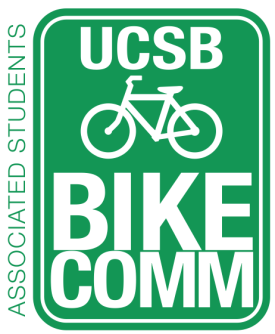 Committee Meeting Minutes1/23/15 @ 11:00am- Nati Conference RoomCALL TO ORDER 11:09AMMeeting BusinessPublic ForumGeneral AnnouncementsAppreciations/ConcernsConstruction by San Rafael: confirmed it will be until Mar. 2016Requests to have items added to the agendaCommittee Member ReportsAssociate Officer(s) ReportAdministrative Officer ReportAnnouncement at Residence Halls: need officers to make announcement Jan. 27thTreasurer Report Will meet with Emily to discuss budgetProject Manager ReportMeeting with Karen (CSO) to discuss CSO bike auction, set a scheduled timeSRB root re-doneWill get HSSB quotesSocial Media ReportWill talk to Judian for help with website, using WordPressPotential flyer and new logoVice Chair Report In discussion with Matt Stern on Student Health signageIVTU will fund $700 for fix it stationChair ReportAddress office hoursAction ItemsApproval of New Associate Officer, Tiffany WuMac motions/Richard seconds/Cody calls to questionApproved ECOalition ReportTGIF DeadlineCALPIRG lock-in feeMisc. groups with upcoming eventsOffice HoursBest to set up before or after someoneTurn in hours by MondayBike Safety WeekBike Lights & ShirtsBike Lights $3.50 each for bike lights,(approximately). Found extra bike lightsWhen? Possibly second week of spring quarterIn conjunction with bike auctionShirts: Alex unresponsiveIV Printing: get a quote from IV PrintingLast year: $10-12/shirt (approximately)Last Year: 200 tanks: 100 W, 100 GQuantity of sizes of shirts: tanks more popular than shirts. Go off numbers from last year. SignsChris will buy wooden stakesCampus Improvement UpdatesProjects CompletedSRB Tree RootStriping messed up. Paint fading on roundabouts. Check warranty on paint. Will email Dennis/Steve. Glow in the dark option.Projects UnderwayPsychologyWill not finish over the weekend. May not finish until over spring break. Get a definite answer.HSSB ParkingFunded (????). Will be done over separate weekends. Extra cost for a plaque if we decide to add it.Priority Project List VotingSAASB Parking Revamp (Instead of Campbell)MCCWaiting on a quoteUCenLibraryHFHMaintenanceEl Collegio Signage in front of Health CenterMatt still working on it. Will get back.Fading Roundabout StripingDelay.Trim Leaves Storke RoundaboutDelay. Try contacting John Cook, Director of the Grounds, directly. Cecilia will be contact.Naming Bike PathsCommittee to decide what to name bike pathsDraft will be on Facebook group page. Everyone should comment.Pardall Dero Air Kit Estimate: $1,571.95IVTU will fund $700IVCRC won’t fund, EAB & COSWB waiting on reply.Contact Jamey and Facilities to figure out how to installRichard will ask Jamey about installation. Quote includes shipping and tax.Postponed until replies come in.Committee BusinessSpeaking with Marc Fisher on Raising Fee InitiativeHaven’t heard back. Mac will follow up.Han Bike RepairsKevin: agreed to fund locks and work in AS Bike Shop.Get permission from Adam to use rack. Fund 2 locksTalk to Dennis: can give a graveyard rack at AS Bike Shop.ADJOURNMENT 11:49AMNamePresent/AbsentNamePresent/AbsentEmily LittleworthAbsentCecilia GuevaraPresentMac KennedyPresentCody O’ReillyPresentRichard Lo PresentFabi Perez-LuaPresentChris BustosPresentKevin JinPresentAva ChengPresentJoey LeeAbsentNicole NgPresentSarah SiedschlagPresent